Муниципальное дошкольное образовательное учреждениедетский сад «Тополёк»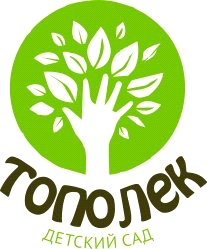 Технологическая карта занятия по художественно-эстетическому развитию (рисование)«Бабочка»Исполнитель: Воспитатель                                                                                                                                                                       Ильина Анжела Ивановнаг.МышкинФИО: Ильина Анжела ИвановнаОбразовательная область: Художественно-эстетическое развитиеТема занятия: «Бабочка»Возрастная группа: старшая дошкольная группа, 5-6 лет.Цель занятия: Развитие художественного творчества с использованием нетрадиционной техники рисования – монотипия.Задачи занятия: Образовательные: · Закрепить прием рисования симметрией.·Обучить приемам выполнения монотипии на примере складывания рисунка пополам. · Расширить знания и представления детей о мире насекомых – бабочках; · Формировать умение самостоятельно выбирать цветовую гамму красок.Развивающие:· Развивать мелкую моторику пальцев рук и кистей.· Развивать цветовое восприятие, зрительное представление и впечатление о бабочках, чувство пропорции.·Развивать эстетические чувства в декорировании.·Развивать зрительное восприятие и внимание, память, мышление, творческое воображение.Воспитательные: · Воспитывать интерес к природе, заботливое отношение к насекомым;           ·Воспитывать художественное чувство цвета.            ·Вызвать положительный отклик на результаты своего творчества и работы товарищей.Интеграция образовательных областей: Речевое развитие, познавательное развитие, физическое и социально-коммуникативное развитие.Методы и приемы:Словесный (беседа, художественное слово).Демонстрационный (показ образца и техники выполнения, презентация).Практический (рисование).Игровой (динамическая пауза).Инструктаж (фронтальный: работа с красками - гуашь, алгоритм выполнения рисунка).Планируемый результат занятия: у детей расширятся знания о бабочках, сформируются навыки рисования в технике монотипии.Подготовительная работа: Беседа с детьми о насекомых. Рассматривание иллюстраций. Знакомство с различными видами бабочек. Наблюдение за насекомыми на прогулке.Ресурсы:Раздаточный материал: ·альбомный лист формата А4 (по кол-ву детей); ·кисточки; ·стаканчики с водой; ·краски гуашь; ·салфетки;·ватные палочки.Демонстрационный материал:·образец изделия; ·презентация; ·муляж бабочки;· альбомный лист формата А4;·кисточки; ·стаканчики с водой; ·краски гуашь; ·салфетки;·ватные палочки.Образовательные ресурсы: ·Энциклопедия о насекомых.Словарная работа: Симметричность, монотипия (отпечаток).Конечный продукт: Рисунок бабочки  в технике «монотипия».№Этапы, продолжительностьЭтапы, продолжительностьЗадачи этапаД-ть педагогаМетоды, формы, приемыПредполагаемая д-ть детейПланируемые результаты11Орг.-мотив.этапСоздать необходимые условия, чтобы завлечь детей. Смотивировать их на образ.д-ть Ребята, а какое сейчас время года? Какой месяц? Правильно. А вам бы хотелось сейчас погреться на теплом солнышке летом? Давайте закроем глаза и представим, что сейчас жаркий летний день, мы гуляем в панамках по красивой полянке. Получается? Открываем глаза… (СЛАЙД) И вот наша красивая полянка. Какая полянка, что вы можете о ней сказать? Молодцы, все правильно описали.Мотивационный момент:-Отгадайте загадку: Шевелились у цветка Все четыре лепестка. Я сорвать его хотел Он вспорхнул и улетел (бабочка)-Ребята, я что-то вижу (воспитатель смотрит в конец группы), подойду поближе….Это бабочка, вы правильно отгадали загадку. (Муляж бабочки) Наверно, она увидела нашу красивую полянку и захотела на нее прилететь.Сюрпризный момент, беседа, презентация, отгадывание загадкиОтветы на вопросы дети закрывают глаза и представляют полянку-Красивая, яркая, много растений…Вовлечение детей в тему занятия2ОсновнойДеятельностныйОсновнойДеятельностныйАктуализация знаний детейРасширение знаний по темеРазвитие творческих способностей-Красивая бабочка. А что вы знаете про бабочек? Посмотрите, сколько красивых бабочек существует. (Педагог показывает детям несколько слайдов с разными видами бабочек, кратко рассказывая о каждой).-Какая бабочка вам понравилась больше всего? Почему? - Ребята, на нашу полянку прилетела лишь одна бабочка, ей будет скучно одной, давайте нарисуем с вами для нее подружек. Поможем бабочке? (ответы).-Замечательно. Прежде чем приступить к рисованию, давайте представим, что мы сами бабочки…Физминутка «Бабочка»Спал цветок и вдруг проснулся, (Туловище вправо, влево.) 
Больше спать не захотел, (Туловище вперед, назад.) 
Шевельнулся, потянулся, (Руки вверх, потянуться.) 
Взвился вверх и полетел. (Руки вверх, вправо, влево.) 
Солнце утром лишь проснется, 
Бабочка кружит и вьется. (Покружиться.)-Давайте рассмотрим нашу бабочку. -Ребята, бабочка-это кто? Правильно, у нее, как и у других насекомых,  шесть ног и крылья. А сколько у бабочки крыльев?  -Правильно. Два с одной стороны и два с другой. -А какие они по форме?-А как расписаны крылья? (Рисунок с одной и с другой стороны одинаковый).-Молодцы. Вы очень внимательны. Противоположные крылья у бабочки называются симметричными, то есть имеющие одинаковую форму и рисунок. -А чем питаются бабочки? (Нектаром цветов)-Мы с вами сегодня будем рисовать бабочку в необычной технике. Называется она «монотипия». Кто знает, что это за техника?-Монотипия-это отпечаток одной поверхности на другую, например, с листа бумаги.-Как вы думаете, как мы выполним рисунок с помощью монотипии?-Правильно, раз у бабочки симметричные крылья и одинаковый рисунок, то мы отпечатаем одну нарисованную половину бабочки и получим одинаковые изображения (показ образца).Детям показывают образец изделия и объясняют последовательное выполнение работы.-Мы с вами увидели несколько видов бабочек, а какие цвета можно использовать для рисования?-Правильно, можно использовать теплые тона (все оттенки красного и желтого) и холодные ( оттенки, например, синего, фиолетового).-Сколько крыльев у бабочки? Какие они?-Что еще мы видим на рисунке? -Хорошо, молодцы, но и усики у бабочек могут быть разными.-Как выполнена бабочка? Как получили одинаково нарисованные стороны у бабочки?-Прежде, чем продолжить нашу работу, мы  сделаем гимнастику Пальчиковая гимнастика: «Бабочка»Бабочка-капустницаНад цветком летала,Весело порхалаПыльцу собирала.(Скрестить запястья рук и прижать ладони тыльной стороной друг к другу. Пальцы прямые.  Легким, но резким движением рук в запястьях имитировать полет бабочки.)-А теперь мы приступаем к рисованию нашей бабочки. Выполнять рисунок мы будем на одной стороне по алгоритму, а затем отпечатывать его на другой половине листа.Алгоритм выполнения рисунка:Технология последовательности рисования бабочки:Альбомный лист складываем пополам, чтобы получилась линия сгиба.Рисуем сразу гуашью. Рисовать только половину туловища бабочки ( правую сторону для правшей удобнее рисовать). Туловище бабочки состоит из двух овалов, маленький овал голова. Большой овал - туловище. (Педагог показывает на листе бумаги как рисовать половину овала и помогает повторить детям). Рисуем крылья: верхнее побольше, нижнее меньше.Левую сторону прижмем к правой и тщательно разгладим.Откроем лист… Получилась бабочка. Дополняем рисунок. Рисуем усики.Украсим крылья нашей бабочке с помощью ватной палочки, рисуем на одной стороне, отпечатываем.Бабочка готова.Приступаем к рисованию.*Во время выполнения работы проводится индивидуальный инструктаж: работы с гуашью( брать меньше воды, использовать салфетку), создавать аккуратные рисунки, использовать гармоничное сочетание цветов, создавать необычный узор на крыльях.Во время выполнения работы можно прочитать стихотворение      БабочкаЯ у желтой бабочкиТихо-тихо спрашивал:-Бабочка, скажи мнеКто тебя раскрашивал?Может, это лютик?Может, одуванчик?Может, желтой краскойТот соседский мальчик?Или это солнышко после скуки зимней?Кто тебя раскрашивал?Бабочка, скажи мне!Прошептала бабочкаВ золото одета:-Всю меня раскрасилоЛето, лето, лето!А. ПавловаПовторение. Показ.Рассматривание иллюстраций и презентации.Беседа, Обяснение. Рассказ.Общение.Развитие  речевой, двигательной и умственной активности, практическая деятельностьОтветы детейВыполнение согласно тексту-Это насекомое-Четыре-Верхние крылья больше, нижние меньше-Рисунок одинаковый с каждой стороныНектаром цветовПредположения детей-Отпечатаем бабочку на листе/ сложим лист пополам и одну сторону отпечатаем.Ответы детей.-4 крыла, одинаковые рисунки с обеих сторон, симметричные.-Есть голова, туловище, усики.-отпечатком, техника «монотипия»Выполнение пальч.гимнастикиСлушание и запоминание выполнения работыСамостоятельная творческая работа детейОбогащение знаний детей по теме, развитие творческих способностей, эстетических чувств,Развитие умения действовать по алгоритму,  рисование бабочки в технике «монотипия»3ЗаключительныйЗаключительныйОбобщение знанийРефлексия*Собираются все рисунки детей и вывешиваются на доску.-Ребята, про что мы сегодня говорили на занятии?-А Бабочка –это кто? -Какие особенности есть у бабочек?-Молодцы, многое запомнили про бабочек. А мы сегодня для нашей гостьи бабочки нарисовали подружек на полянку. Как мы выполняли рисунок, в какой технике? -А что такое монотипия? Для чего ее можно использовать?-Посмотрите, какая волшебная поляна с бабочками у нас получилась, как много у нас бабочек и нет ни одной одинаковой, у каждого своя бабочка (обращает внимание детей на их работы, оценивание работ):-Посмотрите какие яркие, красочные рисунки у …..-Как аккуратно выполнили работу……-Как необычно украсили свою бабочку….-Какая бабочка тебе … понравилась больше всего? А тебе? /Почему?-Мы сегодня с вами познакомились с несколькими видами бабочек, у них у каждой есть свое название. А как вы можете назвать свою бабочку? Придумайте ей имя?-Вам интересно было на занятии? Что больше всего запомнилось? Что было трудным? Что оказалось легким для вас?-Вы молодцы, очень старались. Теперь наша бабочка рада, сколько подружек у неё появилось, все такие красивые и разные. Теперь они будут резвиться на полянке, летать и радовать нас.*Можно предложить распечатанных бабочек домой, чтобы дети выполнили отпечаток и вырезали, для украшения группы.-А теперь аккуратно убираем свое рабочее место, всем спасибо.	-Про насекомых, про рисование, про бабочек и др. ответы детей.-Насекомое-У них одинаковый узор на крыльях, крылья симметричные, верхние больше крылья, чем нижние, питаются нектаром цветов.-Монотипия-Техника рисования, отпечаток/чтобы создавать, отпечатывать и получать одинаковый рисунок, как отражение.-Оценивание работ ребят-Дети придумывают имена/названия своим бабочкам.Ответы детейУбирают рабочие места.Активизация речи, актуализация знаний, закрепление полученных знаний. Умение оценить работы друзей. Положительный отклик на выполненные рисунки.